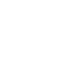 НОВООДЕСЬКА МІСЬКА РАДАМИКОЛАЇВСЬКОЇ ОБЛАСТІР І Ш Е Н Н Я30.03.2021 р. № 4		 				VII сесія восьмого скликання        м. Нова Одеса                                             
Про прийняття Новоодеської районної станції юних натуралістів Миколаївської районної ради Миколаївської області у комунальну власність Новоодеської міської радиУ зв’язку з набуттям з 01.01.2021 р. Новоодеською міською радою повноважень щодо здійснення видатків на утримання комунальних підприємств, установ та закладів, керуючись ст. 143 Конституції України, пп. 1 п. «а» ст. 29, частинами 1, 2, 5 ст. 60, п. 6-2, п. 10 розділу 5 Закону України «Про місцеве самоврядування в Україні», на підставі рішення Миколаївської районної ради від 24 березня 2021 р. № 11 «Про безоплатну передачу підприємств, установ, закладів та їх майна зі спільної власності територіальних громад Миколаївського району у комунальну власність Новоодеської міської ради Миколаївської області», міська радаВ И Р І Ш И Л А:1. Прийняти права засновника Новоодеської районної станції юних натуралістів Миколаївської районної ради Миколаївської області, код ЄДРПОУ 26172603, місцезнаходження: Миколаївська обл., Новоодеський р-н, м. Нова Одеса, вул. Центральна, 174.2. Перейменувати Новоодеську районну станцію юних натуралістів Миколаївської районної ради Миколаївської області на Новоодеську станцію юних натуралістів Новоодеської міської ради Миколаївської області.3. Встановити, що прийняття юридичної особи проводиться разом з усіма активами, правами і зобов’язаннями станом на дату підписання акту приймання-передачі.4. Передати в оперативне управління Новоодеську станцію юних натуралістів Новоодеської міської ради управлінню освіти Новоодеської міської ради.5. Доручити управлінню освіти Новоодеської міської ради (Ситчик Л.В.) привести у відповідність Статут Новоодеської станції юних натуралістів Новоодеської міської ради та подати його на затвердження.6. Контроль за виконанням цього рішення покласти на постійну комісію міської ради з питань комунальної власності, благоустрою та інвестицій.Міський голова                                        	   Олександр ПОЛЯКОВ